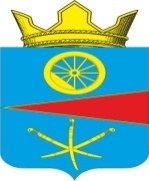 АДМИНИСТРАЦИЯ ТАЦИНСКОГО  СЕЛЬСКОГО ПОСЕЛЕНИЯТацинского  района Ростовской  областиПОСТАНОВЛЕНИЕ«14» августа 2018 г.                          № 162                               ст. ТацинскаяРассмотрев заявление гр. Лукьянченко А.В., заключение о результатах публичных слушаний от 13.08.2018 года, предоставленные документы, руководствуясь ст. 30 Устава муниципального образования «Тацинское сельское поселение», решением Собрания депутатов Тацинского сельского поселения от 31 июля 2018г. № 100 «Об утверждении Положения о порядке проведения публичных слушаний (общественных обсуждений) по вопросам градостроительной деятельности на территории Тацинского сельского поселения» и в соответствии со ст. 39 Градостроительного кодекса РФ, Решением Собрания депутатов Тацинского сельского поселения «Об утверждении Правил землепользования и застройки Тацинского сельского поселения Тацинского района Ростовской области» от 28.09.2012 года №184 (в ред. Решения от 29.12.2016 №24),-                                           П О С Т А Н О В Л Я Ю :1. Предоставить гр. Лукьянченко Александру Валентиновичу:- разрешение на условно разрешенный вид использования земельного участка - «для ведения личного подсобного хозяйства» для земельного участка КН 61:38:0010164:47, общей площадью 455 кв.м., расположенного по адресу: Ростовская область, Тацинский р-н, ст. Тацинская, ул. Пролетарская,48А, функциональная зона в соответствии с Правилами землепользования и застройки  Тацинского сельского поселения Тацинского района Ростовской области: Зона жилой застройки (Ж-1), принадлежащего  гр. Лукьянченко Александру Валентиновичу на праве собственности, (на основании: рег. записи № 61-61/44/020/2011-475 от 17.09.2011г.) разрешенный вид использования- «объекты розничной торговли товаров повседневного спроса с торговой площадью до 1500 кв.м».2. Обязать гр. Лукьянченко Александра Валентиновича внести изменения в учетную документацию по объекту недвижимости.3. Контроль за исполнением данного постановления оставляю за собой.И.о. Главы Администрации  Тацинского  сельского  поселения                                       В.А. Пономарев «О выдаче разрешения гр. Лукьянченко А.В. на условно разрешенный вид использования земельного участка, расположенного по адресу: Ростовская область, Тацинский р-н, ст. Тацинская, ул. Пролетарская, 48 А»  